                  MESTSKÁ ČASŤ  Bratislava - ČUNOVO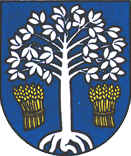 N Á V R HVšeobecne záväzné nariadeniemestskej časti Bratislava-Čunovoč. 2/2019zo dňa  xx.xx.xxxxo miestnom poplatku za rozvoj na území mestskej časti Bratislava-Čunovo     Miestne zastupiteľstvo mestskej časti Bratislava-Čunovo podľa § 15 ods. 2 písm. a) zákona Slovenskej národnej rady č. 377/1990 Zb. o hlavnom meste Slovenskej republiky Bratislave v znení neskorších predpisov, § 6 ods. 1 zákona Slovenskej národnej rady č. 369/1990 Zb. o obecnom zriadení v znení neskorších predpisov, podľa čl. 18 ods. 4 písm. a) a čl. 57 ods. 1 písm. b) Štatútu hlavného mesta Slovenskej republiky Bratislavy v znení dodatkov a podľa zákona č. 447/2015 Z. z. o miestnom poplatku za rozvoj a o zmene a doplnení niektorých zákonov, v znení neskorších predpisov sa uznieslo na tomto všeobecne záväznom nariadení:§ 1Úvodné ustanovenie     Týmto všeobecne záväzným nariadením sa ustanovuje miestny poplatok za rozvoj1) (ďalej len „poplatok za rozvoj“) na území mestskej časti Bratislava-Čunovo (ďalej len „mestská časť“) a výška sadzieb poplatku za rozvoj2) na území mestskej časti.§ 2                                                                                                                                                                                           Sadzby poplatku za rozvoj     Sadzba poplatku za rozvoj na celom území mestskej časti za každý, aj začatý m2 podlahovej plochy nadzemnej časti stavby je:stavby na bývanie3)  35,- Eur stavby na pôdohospodársku produkciu, skleníky, stavby pre vodné hospodárstvo, stavby využívané na skladovanie vlastnej poľnohospodárskej produkcie vrátane stavieb na vlastnú administratívu 10,- Eur;priemyselné stavby a stavby využívané na skladovanie vrátane stavieb na vlastnú administratívu 35,- Eur;stavby na ostatné podnikanie a na zárobkovú činnosť, stavby využívané na skladovanie a administratívu súvisiacu s ostatným podnikaním a so zárobkovou činnosťou 35,- Eur;ostatné stavby 25,- Eur (drobné stavby nad 25 m², samostatne stojace garáže, rekreačné stavby a záhradné chaty...).§ 3Použitie výnosu     Informácie o výške výnosu z poplatku za rozvoj a jeho použití v členení použitia výnosov podľa realizovaných projektov4)  sa zverejňujú raz ročne na úradnej tabuli a internetovej stránke mestskej časti Bratislava-Čunovo.§ 4Účinnosť     Toto všeobecne záväzné nariadenie nadobúda účinnosť dňa 01.01.2020, najneskôr však pätnástym dňom od jeho vyvesenia na úradnej tabuli Miestneho úradu mestskej časti Bratislava-Čunovo.                                             Gabriela Ferenčáková                                                   starostka MČ Bratislava-ČunovoVyvesené:  29.11.2019Zvesené:  ______________________________________________________________________§2 zákona č. 447/2015 Z.z. o miestnom poplatku za rozvoj a o zmene a doplnení niektorých zákonov v znení zákona č. 375/2016 Z.z.§7 zákona č. 447/2015 Z.z. v znení zákona č. 375/2016 Z.z.§43b ods.1 písm. a) a b) zákona č. 50/1976 Zb. o územnom plánovaní a stavebnom poriadku (stavebný zákon) v znení zákona č. 237/2000 Z.z.§11 zákona ods.4 č. 447/2015 Z.z. o miestnom poplatku za rozvoj a o zmene a doplnení niektorých zákonov v znení zákona č. 375/2016 Z.z.